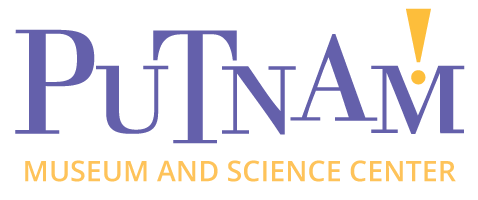 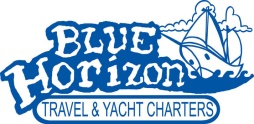 Blue Horizon Mailing Address:   12570 US Hwy 150  Orion, IL 61273  Ph: 309-526-3499Personal Passenger Information  (must be on file for each traveler) #1(Your airline ticket must match your passport EXACTLY)Passport First Name:					Passport Number:______________________Passport Middle Name:					Passport Expiration Date:________________Passport Last Name:					Date of Birth:__________________________Mobile phone while traveling:    (   _   )______________     _Phone’s owner:_____________________TSA Known Traveler #____________________________________Global Entry____________________Email_while traveling____________________________@_______________________.____________Bedding Preference:  Twin or Full_____________  Airline seating preference_______________Many airlines are charging extra for advance window & aisle seatingEmergency ContactComplete Name:                                  			Relationship__________________________Street Address___________________________City____________________State________________Email:				@                        	Cell phone:_________________________________Medical InformationFood Allergies or dietary restrictions- foods you cannot eat:__________________________________MedicalAlert/Equipment:______________________________________________________________Mobility concerns (travel in Europe  involves much walking on uneven surfaces)____________________Celebrations on tour Birthday, Anniversary during tour:_____________________________________________________Do you expect to leave tour for independent activities where you will miss a meal or hotel night?Explain details:________________________________________________________________________Frequent Flyer #s(ex United Airlines  MAxxxxxxx)___________________Signature___________________                                           date________________   Blue Horizon mailing address:  12570 US Hwy 150  Orion, IL 61273  Ph: 309-526-3499     Personal Passenger Information  (must be on file for each traveler) #2(Your airline ticket must match your passport EXACTLY)Passport First Name:					Passport Number:______________________Passport Middle Name:					Passport Expiration Date:________________Passport Last Name:					Date of Birth:__________________________Mobile phone while traveling:    (   _   )______________     _Phone’s owner:_____________________TSA Known Traveler #________________________________Global Entry________________________Email_while traveling____________________________@_______________________.____________Bedding Preference:  Twin or Full_____________  Airline seating preference_______________Many airlines are charging extra for advance window & aisle seatingEmergency ContactComplete Name:                                  			Relationship__________________________Street Address___________________________City____________________State________________Email:				@                        	Cell phone:_________________________________Medical InformationFood Allergies or dietary restrictions- foods you cannot eat:__________________________________MedicalAlert/Equipment:______________________________________________________________Mobility concerns (travel in Egypt involves much walking on uneven surfaces)______________________Celebrations on tour Birthday, Anniversary during tour:_____________________________________________________Do you expect to leave tour for independent activities where you will miss a meal or hotel night?Explain details:________________________________________________________________________Frequent Flyer #s (ex  United Airlines MAxxxxxxx)_________________________Signature___________________                                           date_______________